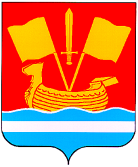 АДМИНИСТРАЦИЯ КИРОВСКОГО МУНИЦИПАЛЬНОГО РАЙОНА ЛЕНИНГРАДСКОЙ ОБЛАСТИП О С Т А Н О В Л Е Н И Еот 14 июня 2019 года № 670О внесении изменения в постановление администрации Кировского муниципального района Ленинградской области от 25.02.2019 г. № 161«Об утверждении административного регламента предоставления администрацией Кировского муниципального района Ленинградской области муниципальной услуги «Назначение и выплата пенсии за выслугу лет лицам, замещавшим должности муниципальной службы Кировского муниципальногорайона Ленинградской области, и доплаты к пенсиилицам, замещавшим выборные муниципальныедолжности в органах местного самоуправления Кировского муниципального района Ленинградской области и выборные должности в органах государственной власти и управления Союза ССР и РСФСР на территории Кировского района Ленинградской области»В соответствии с Порядком разработки и утверждения административных регламентов предоставления муниципальных (государственных) услуг отраслевыми органами и структурными подразделениями администрации Кировского муниципального района Ленинградской области, утвержденным постановлением администрации муниципального образования Кировский муниципальный район Ленинградской области от 10 декабря 2010 года № 4079:1. Внести следующее изменение в административный регламент предоставления муниципальной услуги «Назначение и выплата пенсии за выслугу лет лицам, замещавшим должности муниципальной службы Кировского муниципального района Ленинградской области, и доплаты к пенсии лицам, замещавшим выборные муниципальные должности в органах местного самоуправления Кировского муниципального района Ленинградской области и выборные должности в органах государственной власти и управления Союза ССР и РСФСР на территории Кировского района Ленинградской области», утвержденный постановлением администрации Кировского муниципального района Ленинградской области от 25 февраля 2019 года № 161 «Об утверждении административного регламента предоставления администрацией Кировского муниципального района Ленинградской области муниципальной услуги «Назначение и выплата пенсии за выслугу лет лицам, замещавшим должности муниципальной службы Кировского муниципального района Ленинградской области, и доплаты к пенсии лицам, замещавшим выборные муниципальные должности в органах местного самоуправления Кировского муниципального района Ленинградской области и выборные должности в органах государственной власти и управления Союза ССР и РСФСР на территории Кировского района Ленинградской области»:1.1. Абзац 3 подпункта 3.2.8. пункта 3.2. раздела 3 «Состав, последовательность и сроки выполнения административных процедур, требования к порядку их выполнения» изложить в редакции:«Выплата пенсии за выслугу лет (доплаты к пенсии) производится ежемесячно за истекший месяц до 5-го числа текущего месяца. При совпадении дня выплаты с выходным или нерабочим праздничным днем выплата пенсии за выслугу лет (доплаты к пенсии) производится накануне этого дня. Формирование выплатных документов осуществляется автоматизированным способом с использованием базы данных получателей пенсии за выслугу лет (доплаты к пенсии).».2. Настоящее постановление вступает в силу после официального опубликования.Первый заместительглавы администрации                                                               А.В.Кольцов